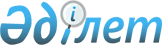 Об установлении карантинной зоны с введением карантинного режима
					
			Утративший силу
			
			
		
					Постановление акимата Актюбинской области от 23 апреля 2020 года № 174. Зарегистрировано Департаментом юстиции Актюбинской области 23 апреля 2020 года № 7070. Утратило силу постановлением акимата Актюбинской области от 9 апреля 2021 года № 110
      Сноска. Утратило силу постановлением акимата Актюбинской области от 09.04.2021 № 110 (вводится в действие со дня его первого официального опубликования).
      В соответствии с подпунктом 3) статьи 9-1 Закона Республики Казахстан от 11 февраля 1999 года "О карантине растений", со статьей 27 Закона Республики Казахстан от 23 января 2001 года "О местном государственном управлении и самоуправлении в Республике Казахстан", на основании представления Актюбинской областной территориальной инспекции Комитета государственной инспекции в агропромышленном комплексе Министерства сельского хозяйства Республики Казахстан от 20 февраля 2020 года № 06-08/47 акимат Актюбинской области ПОСТАНОВЛЯЕТ:
      1. Установить карантинную зону с введением карантинного режима по горчаку розовому на территориях хозяйствующих субъектов согласно приложению 1 к настоящему постановлению.
      2. Утвердить мероприятия по проведению неотложных мер по выявлению, локализации и ликвидации очагов горчака ползучего согласно приложению 2 к настоящему постановлению.
      3. Отменить установленные карантинные зоны и признать утратившим силу постановление акимата Актюбинской области от 20 мая 2019 года № 196 "Об установлении карантинной зоны с введением карантинного режима" (зарегистрированное в Реестре государственной регистрации нормативных правовых актов № 6175, опубликованное 5 июня 2019 года в Эталонном контрольном банке нормативных правовых актов Республики Казахстан в электронном виде).
      4. Рекомендовать Актюбинской областной территориальной инспекции Комитета государственной инспекции в агропромышленном комплексе Министерства сельского хозяйства Республики Казахстан принять меры вытекающие из настоящего постановления.
      5. Государственному учреждению "Управление сельского хозяйства Актюбинской области" в установленном законодательством порядке обеспечить:
      1) государственную регистрацию настоящего постановления в Департаменте юстиции Актюбинской области;
      2) размещение настоящего постановления на интернет - ресурсе акимата Актюбинской области после его официального опубликования.
      6. Контроль за исполнением настоящего постановления возложить на курирующего заместителя акима Актюбинской области.
      7. Настоящее постановление вводится в действие со дня его первого официального опубликования. Хозяйствующие субъекты, на которые устанавливается карантинная зона с введением карантинного режима по горчаку розовому
      Алгинский район
      Каргалинский район
      Кобдинский район
      Мартукский район
      Мугалжарский район
      Хромтауский район
      город Актобе Перечень в доль дороги на которых устанавливается карантинная зона с введением карантинного режима на дорогах, зараженных повеликой полевой Перечень хозяйствующих субъектов, в отношении которых устанавливается карантинная зона с введением карантинного режима на зараженные томатными мольями Мероприятия по проведению неотложных мер по выявлению, локализации и ликвидации очагов горчака ползучего
					© 2012. РГП на ПХВ «Институт законодательства и правовой информации Республики Казахстан» Министерства юстиции Республики Казахстан
				
      Аким Актюбинской области 

О. Уразалин
      Приложение 1 к постановлению акимата Актюбинской области от 23 апреля 2020 года № 174
№
Наименование хозяйствующих субъектов на территории Актюбинской области
Наименование хозяйствующих субъектов на территории Актюбинской области
Площадь заражения, гектар
Площадь под обработку, гектар
Айтекебийский район
Айтекебийский район
Айтекебийский район
Актастинский сельский округ
Актастинский сельский округ
Актастинский сельский округ
6809
132
1
Товарищество с ограниченной ответственностью "Ақтөбе-Нұрлан" 
Товарищество с ограниченной ответственностью "Ақтөбе-Нұрлан" 
5275
91
2
Производственный кооператив "Әсем-Наз" 
Производственный кооператив "Әсем-Наз" 
1534
41
Айкенский сельский округ
Айкенский сельский округ
Айкенский сельский округ
11637
161,6
3
Крестьянское хозяйство "Алға" 
Крестьянское хозяйство "Алға" 
1106
3,5
4
Крестьянское хозяйство "Шыңғыс" 
Крестьянское хозяйство "Шыңғыс" 
763
5
5
Крестьянское хозяйство "Азамат" 
Крестьянское хозяйство "Азамат" 
253
0,5
6
Крестьянское хозяйство "Дәулет" 
Крестьянское хозяйство "Дәулет" 
376
1,3
7
Крестьянское хозяйство "Ақгүл" 
Крестьянское хозяйство "Ақгүл" 
396
0,3
8
Товарищество с ограниченной ответственностью "Псков" 
Товарищество с ограниченной ответственностью "Псков" 
6093
118
9
Товарищество с ограниченной ответственностью "Псков-А" 
Товарищество с ограниченной ответственностью "Псков-А" 
2650
33
Жамбылский сельский округ
Жамбылский сельский округ
Жамбылский сельский округ
4083,5
49,8
10
Товарищество с ограниченной ответственностью "Жамбыл-С" 
Товарищество с ограниченной ответственностью "Жамбыл-С" 
1164
6,4
11
Товарищество с ограниченной ответственностью "Ай-ауылым" 
Товарищество с ограниченной ответственностью "Ай-ауылым" 
1794
25,1
12
Крестьянское хозяйство "Талмұринд" 
Крестьянское хозяйство "Талмұринд" 
306
1,8
13
Товарищество с ограниченной ответственностью "Ярослав-А" 
Товарищество с ограниченной ответственностью "Ярослав-А" 
818
15
Государственный земельный фонд
Государственный земельный фонд
1,5
1,5
Комсомольский сельский округ
Комсомольский сельский округ
Комсомольский сельский округ
18192,5
144
14
Крестьянское хозяйство "Жаннұр" 
Крестьянское хозяйство "Жаннұр" 
400
1,0
15
Товарищество с ограниченной ответственностью "Щербаков" 
Товарищество с ограниченной ответственностью "Щербаков" 
5162
19,2
16
Товарищество с ограниченной ответственностью "Бұлақ-Агро" 
Товарищество с ограниченной ответственностью "Бұлақ-Агро" 
3205
33,6
17
Крестьянское хозяйство "Бұлақ" 
Крестьянское хозяйство "Бұлақ" 
1251
3,7
18
Товарищество с ограниченной ответственностью "Еңбек-Агро" 
Товарищество с ограниченной ответственностью "Еңбек-Агро" 
1581
40,9
19
Крестьянское хозяйство "Любаша" 
Крестьянское хозяйство "Любаша" 
282
0,5
20
Товарищество с ограниченной ответственностью "Комсомол" 
Товарищество с ограниченной ответственностью "Комсомол" 
4154
39,1
21
Крестьянское хозяйство "Рассвет" 
Крестьянское хозяйство "Рассвет" 
49,1
0,5
22
Крестьянское хозяйство "Арман" 
Крестьянское хозяйство "Арман" 
543
0,3
23
Крестьянское хозяйство "Ақмарал" 
Крестьянское хозяйство "Ақмарал" 
352
0,1
24
Крестьянское хозяйство "Құлтас"
Крестьянское хозяйство "Құлтас"
403
1,8
25
Крестьянское хозяйство "Қараша" 
Крестьянское хозяйство "Қараша" 
150
0,1
26
Крестьянское хозяйство "Теренсай" 
Крестьянское хозяйство "Теренсай" 
150
0,5
27
Крестьянское хозяйство "Ақ-тілек" 
Крестьянское хозяйство "Ақ-тілек" 
510
2,3
Другие земли сельского округа
Другие земли сельского округа
Другие земли сельского округа
0,1
0,1
Государственный земельный фонд 
Государственный земельный фонд 
Государственный земельный фонд 
0,3
0,3
Кызылжулдызский сельский округ
Кызылжулдызский сельский округ
Кызылжулдызский сельский округ
1
1
Государственный земельный фонд
Государственный земельный фонд
Государственный земельный фонд
1
1
Сулукольский сельский округ
Сулукольский сельский округ
Сулукольский сельский округ
3968,3
53,8
28
Товарищество с ограниченной ответственностью "Алтынсарин" 
Товарищество с ограниченной ответственностью "Алтынсарин" 
3722
9,1
29
Крестьянское хозяйство "Нұрлыбек" 
Крестьянское хозяйство "Нұрлыбек" 
210
8,4
Государственный земельный фонд
Государственный земельный фонд
Государственный земельный фонд
36,3
36,3
Дороги 
Дороги 
Дороги 
7
7
Комсомол –Сұлукөл
Комсомол –Сұлукөл
Комсомол –Сұлукөл
1,6
1,6
Қарабұтақ – Ярослав 
Қарабұтақ – Ярослав 
Қарабұтақ – Ярослав 
5,4
5,4
Итого по Айтекебийскому району: 
Итого по Айтекебийскому району: 
Итого по Айтекебийскому району: 
44698,3
549,2
в том числе
29 хозяйств
29 хозяйств
44652,1
503
в том числе
другие земли сельского округа
внутри села
0,1
0,1
в том числе
другие земли сельского округа
в доль дороги
7
7
в том числе
Государственный земельный фонд
Государственный земельный фонд
39,1
39,1
Акайский сельский округ
Акайский сельский округ
Акайский сельский округ
645
13
1
Крестьянское хозяйство "Абылай" 
Крестьянское хозяйство "Абылай" 
645
13
Бескоспинский сельский округ
Бескоспинский сельский округ
Бескоспинский сельский округ
240
44
2
Крестьянское хозяйство "Барс" 
Крестьянское хозяйство "Барс" 
200
43
3
Товарищество с ограниченной ответственностью "ADM Investment" 
Товарищество с ограниченной ответственностью "ADM Investment" 
40
1
Карабулакский сельский округ
Карабулакский сельский округ
Карабулакский сельский округ
2556
24
4
Товарищество с ограниченной ответственностью "Фирма-Иран"
Товарищество с ограниченной ответственностью "Фирма-Иран"
442
5
5
Крестьянское хозяйство "Реймқұл"
Крестьянское хозяйство "Реймқұл"
1260
4
6
Крестьянское хозяйство "Зеріп"
Крестьянское хозяйство "Зеріп"
153
2
7
Крестьянское хозяйство "Каир-А"
Крестьянское хозяйство "Каир-А"
701
13
Карагашский сельский округ
Карагашский сельский округ
Карагашский сельский округ
1636
220
8
Крестьянское хозяйство "Аккорд" 
Крестьянское хозяйство "Аккорд" 
236
7
9
Крестьянское хозяйство "Аманбай" 
Крестьянское хозяйство "Аманбай" 
126
34
10
Крестьянское хозяйство "Рассвет" 
Крестьянское хозяйство "Рассвет" 
411
116
11
Крестьянское хозяйство "Вадим" 
Крестьянское хозяйство "Вадим" 
286
11
12
Крестьянское хозяйство "Патимат" 
Крестьянское хозяйство "Патимат" 
577
52
Каракобдинский сельский округ
Каракобдинский сельский округ
Каракобдинский сельский округ
471
39
13
Крестьянское хозяйство "Ад-Ал" 
Крестьянское хозяйство "Ад-Ал" 
291
22
14
Крестьянское хозяйство "Айнур" 
Крестьянское хозяйство "Айнур" 
180
17
Каракудыкский сельский округ
Каракудыкский сельский округ
Каракудыкский сельский округ
3235
779
15
Крестьянское хозяйство "Эльвира"
Крестьянское хозяйство "Эльвира"
517
213
16
Крестьянское хозяйство "Мусагун" 
Крестьянское хозяйство "Мусагун" 
30
7
17
Крестьянское хозяйство "Шәріп" 
Крестьянское хозяйство "Шәріп" 
210
14
18
Крестьянское хозяйство "Восток"
Крестьянское хозяйство "Восток"
1539
93
19
Крестьянское хозяйство "А-Руслан"
Крестьянское хозяйство "А-Руслан"
40
11
Другие земли сельского округа
Другие земли сельского округа
Другие земли сельского округа
6
6
Государственный земельный фонд
Государственный земельный фонд
Государственный земельный фонд
893
435
Маржанбулакский сельский округ
Маржанбулакский сельский округ
Маржанбулакский сельский округ
5371
583
20
Производственный кооператив "Джусупова" 
Производственный кооператив "Джусупова" 
250
31
21
Крестьянское хозяйство "Асеке" 
Крестьянское хозяйство "Асеке" 
160
83
22
Товарищество с ограниченной ответственностью "Маржанбұлақ"
Товарищество с ограниченной ответственностью "Маржанбұлақ"
487
57
23
Крестьянское хозяйство "Ақжар" 
Крестьянское хозяйство "Ақжар" 
313
7
24
Товарищество с ограниченной ответственностью "Флора"
Товарищество с ограниченной ответственностью "Флора"
2119
268
25
Производственный кооператив "Нурмухамедова" 
Производственный кооператив "Нурмухамедова" 
205
32
26
Агропромышленный кооператив "Орынбай-1" 
Агропромышленный кооператив "Орынбай-1" 
1834
102
Другие земли сельского округа
Другие земли сельского округа
Другие земли сельского округа
3
3
Сарыкобдинский сельский округ
Сарыкобдинский сельский округ
Сарыкобдинский сельский округ
583
42
27
Агропромышленный коператив "Ақ-Агро" 
Агропромышленный коператив "Ақ-Агро" 
273
30
Другие земли сельского округа
Другие земли сельского округа
Другие земли сельского округа
1
1
Государственный земельный фонд
Государственный земельный фонд
Государственный земельный фонд
309
11
Тамдинский сельский округ
Тамдинский сельский округ
Тамдинский сельский округ
3690,2
193,2
28
Крестьянское хозяйство "Алғабас-Батпақты" 
Крестьянское хозяйство "Алғабас-Батпақты" 
1239
108
29
Крестьянское хозяйство "Алға –Ескендір" 
Крестьянское хозяйство "Алға –Ескендір" 
1000
30
30
Крестьянское хозяйство "Ержан" 
Крестьянское хозяйство "Ержан" 
316
4
31
Крестьянское хозяйство "Арай-М" 
Крестьянское хозяйство "Арай-М" 
650
4
32
Крестьянское хозяйство "Әлжан"
Крестьянское хозяйство "Әлжан"
379
43
33
Крестьянское хозяйство "Садко"
Крестьянское хозяйство "Садко"
100
1
Другие земли сельского округа
Другие земли сельского округа
Другие земли сельского округа
5
2
Государственный земельный фонд
Государственный земельный фонд
Государственный земельный фонд
1,2
1,2
Ушкудыкский сельский округ
Ушкудыкский сельский округ
Ушкудыкский сельский округ
3384
758
34
Крестьянское хозяйство "Петровка-1" 
Крестьянское хозяйство "Петровка-1" 
1738
612
35
Крестьянское хозяйство "Өте-Мұр-АС" 
Крестьянское хозяйство "Өте-Мұр-АС" 
520
4
36
Крестьянское хозяйство "Ажар" 
Крестьянское хозяйство "Ажар" 
405
31
37
Крестьянское хозяйство "Төре-К"
Крестьянское хозяйство "Төре-К"
367
89
38
Крестьянское хозяйство "Энергия"
Крестьянское хозяйство "Энергия"
340
8
Другие земли сельского округа
Другие земли сельского округа
Другие земли сельского округа
12
12
Государственный земельный фонд
Государственный земельный фонд
Государственный земельный фонд
2
2
Дороги
Дороги
Дороги
8,1
8,1
Ақтөбе - Қандыағаш
Ақтөбе - Қандыағаш
Ақтөбе - Қандыағаш
3,02
3,02
Ақтөбе- Болгарка
Ақтөбе- Болгарка
Ақтөбе- Болгарка
0,45
0,45
Алға - Тоқмансай
Алға - Тоқмансай
Алға - Тоқмансай
3,73
3,73
Жерұйық - Қарабұлақ
Жерұйық - Қарабұлақ
Жерұйық - Қарабұлақ
0,3
0,3
Алға-Үшқұдұқ
Алға-Үшқұдұқ
Алға-Үшқұдұқ
0,6
0,6
Итого по Алгинскому району:
Итого по Алгинскому району:
Итого по Алгинскому району:
21819,3
2703,3
в том числе
38 хозяйства
38 хозяйства
20579
2222
в том числе
Другие земли сельского округа
внутри села
27
24
в том числе
Другие земли сельского округа
в доль дороги
8,1
8,1
в том числе
Государственный земельный фонд
Государственный земельный фонд
1205,2
449,2
Иргизский район
Иргизский район
Иргизский район
Иргизский район
Иргизский район
Иргизский сельский округ
Иргизский сельский округ
Иргизский сельский округ
207
6,03
Государственный земельный фонд
Государственный земельный фонд
Государственный земельный фонд
5
5
Другие земли сельского округа: в доль дороги
Другие земли сельского округа: в доль дороги
Другие земли сельского округа: в доль дороги
202
1,03
Итого по Иргизскому району:
Итого по Иргизскому району:
Итого по Иргизскому району:
207
6,03
Алимбетовский сельский округ
Алимбетовский сельский округ
Алимбетовский сельский округ
887
284,1
1
Товарищество с ограниченной ответственностью "Саха" 
Товарищество с ограниченной ответственностью "Саха" 
880
280
Другие земли сельского округа: внутри села
Другие земли сельского округа: внутри села
Другие земли сельского округа: внутри села
2
1,7
Государственный земельный фонд
Государственный земельный фонд
Государственный земельный фонд
5
2,4
Ащелисайский сельский округ
Ащелисайский сельский округ
Ащелисайский сельский округ
2444,82
8,51
2
Товарищество с ограниченной ответственностью "DZHAN +" 
Товарищество с ограниченной ответственностью "DZHAN +" 
2444
8
Другие земли сельского округа: внутри села
Другие земли сельского округа: внутри села
Другие земли сельского округа: внутри села
0,82
0,51
Бадамшинский сельский округ
Бадамшинский сельский округ
Бадамшинский сельский округ
406
8
3
Крестьянское хозяйство "Табыс" 
Крестьянское хозяйство "Табыс" 
400
3
Другие земли сельского округа: внутри села
Другие земли сельского округа: внутри села
Другие земли сельского округа: внутри села
6
5
Велиховский сельский округ
Велиховский сельский округ
Велиховский сельский округ
2677
4,5
4
Товарищество с ограниченной ответственностью "Ақ-Жайық" 
Товарищество с ограниченной ответственностью "Ақ-Жайық" 
2081
3
5
Крестьянское хозяйство "Рождественка" 
Крестьянское хозяйство "Рождественка" 
325
1
6
Товарищество с ограниченной ответственностью "Велиховка" 
Товарищество с ограниченной ответственностью "Велиховка" 
271
0,5
Желтауский сельский округ
Желтауский сельский округ
Желтауский сельский округ
7404,2
76,14
7
Крестьянское хозяйство "Жарық" 
Крестьянское хозяйство "Жарық" 
300
15
8
Крестьянское хозяйство "Алтын жер" 
Крестьянское хозяйство "Алтын жер" 
300
1
9
Крестьянское хозяйство "Арман" 
Крестьянское хозяйство "Арман" 
274
0,1
10
Товарищество с ограниченной ответственностью "Пацаев" 
Товарищество с ограниченной ответственностью "Пацаев" 
4555
49
11
Товарищество с ограниченной ответственностью "Интер-Агро" 
Товарищество с ограниченной ответственностью "Интер-Агро" 
1975
11
Другие земли сельского округа: внутри села
Другие земли сельского округа: внутри села
Другие земли сельского округа: внутри села
0,2
0,04
Кимперсайский сельский округ
Кимперсайский сельский округ
Кимперсайский сельский округ
112
11,8
12
Крестьянское хозяйство "Кудря" 
Крестьянское хозяйство "Кудря" 
110
10
Другие земли сельского округа: внутри села
Другие земли сельского округа: внутри села
Другие земли сельского округа: внутри села
2
1,8
Кос-Истекский сельский округ 
Кос-Истекский сельский округ 
Кос-Истекский сельский округ 
6532,5
84,8
13
Крестьянское хозяйство "Алтын–Дала" 
Крестьянское хозяйство "Алтын–Дала" 
550
1
14
Крестьянское хозяйство "Қос-Истек" 
Крестьянское хозяйство "Қос-Истек" 
250
0,3
15
Крестьянское хозяйство "Нива" 
Крестьянское хозяйство "Нива" 
155
6
16
Крестьянское хозяйство "Төре" 
Крестьянское хозяйство "Төре" 
100
1
17
Крестьянское хозяйство "Тамерлан" 
Крестьянское хозяйство "Тамерлан" 
200
2
18
Крестьянское хозяйство "Қуаныш" 
Крестьянское хозяйство "Қуаныш" 
193
1
19
Товарищество с ограниченной ответственностью "Қос-Истек Агро"
Товарищество с ограниченной ответственностью "Қос-Истек Агро"
4871
68
20
Крестьянское хозяйство "Сапар" 
Крестьянское хозяйство "Сапар" 
210
3
Другие земли сельского округа: внутри села
Другие земли сельского округа: внутри села
Другие земли сельского округа: внутри села
2,5
2
Государственный земельный фонд
Государственный земельный фонд
Государственный земельный фонд
1
0,5
Степной сельский округ
Степной сельский округ
Степной сельский округ
6837
51,8
21
Товарищество с ограниченной ответственностью "Қайрақты" 
Товарищество с ограниченной ответственностью "Қайрақты" 
5845
50
22
Крестьянское хозяйство "Әнуар" 
Крестьянское хозяйство "Әнуар" 
494
0,8
23
Крестьянское хозяйство "Нұртас" 
Крестьянское хозяйство "Нұртас" 
498
1
Дороги
Дороги
Дороги
18,98
17,85
Итого по Каргалинскому району:
Итого по Каргалинскому району:
Итого по Каргалинскому району:
27319,5
547,5
в том числе
23 хозяйства
23 хозяйства
27281
515,7
в том числе
Другие земли сельского округа
внутри села
13,52
11,05
в том числе
Другие земли сельского округа
в доль дороги
18,98
17,85
в том числе
Государственный земельный фонд
Государственный земельный фонд
6
2,9
Бегалинский сельский округ
Бегалинский сельский округ
Бегалинский сельский округ
305
5
1
Товарищество с ограниченной ответственностью "30 лет Казахстана"
Товарищество с ограниченной ответственностью "30 лет Казахстана"
300
2
Государственный земельный фонд
Государственный земельный фонд
Государственный земельный фонд
5
3
Булакский сельский округ
Булакский сельский округ
Булакский сельский округ
266
67
2
Крестьянское хозяйство "Қанат-2"
Крестьянское хозяйство "Қанат-2"
200
1
Государственный земельный фонд
Государственный земельный фонд
Государственный земельный фонд
66
66
Отекский сельский округ
Отекский сельский округ
Отекский сельский округ
452
51
3
Крестьянское хозяйство "Жеңіс-2" 
Крестьянское хозяйство "Жеңіс-2" 
400
3
Другие земли сельского округа
Другие земли сельского округа
Другие земли сельского округа
1
1
Государственный земельный фонд
Государственный земельный фонд
Государственный земельный фонд
51
47
сельский округ Имени Курманова
сельский округ Имени Курманова
сельский округ Имени Курманова
278
278
Другие земли сельского округа
Другие земли сельского округа
Другие земли сельского округа
2
2
Государственный земельный фонд
Государственный земельный фонд
Государственный земельный фонд
276
276
Дороги
Дороги
Дороги
0,6
0,6
Қобда - Ойыл
Қобда - Ойыл
Қобда - Ойыл
0,6
0,6
Итого по Кобдинскому району:
Итого по Кобдинскому району:
Итого по Кобдинскому району:
1301,6
401,6
оның ішінде
3 хозяйства
3 хозяйства
900
6
оның ішінде
Другие земли сельского округа
внутри села
3
3
оның ішінде
Другие земли сельского округа
в доль дороги
0,6
0,6
оның ішінде
 Государственный земельный фонд
 Государственный земельный фонд
398
392
Аккудыкский сельский округ
Аккудыкский сельский округ
Аккудыкский сельский округ
3900
42,5
1
Крестьянское хозяйство "Ерсұлтан" 
Крестьянское хозяйство "Ерсұлтан" 
186
2
2
Крестьянское хозяйство "Светлана"
Крестьянское хозяйство "Светлана"
724
1
3
Крестьянское хозяйство "Салтанат" 
Крестьянское хозяйство "Салтанат" 
231
2
4
Крестьянское хозяйство "Дәулет-1" 
Крестьянское хозяйство "Дәулет-1" 
182
0,5
5
Крестьянское хозяйство "Сержан" 
Крестьянское хозяйство "Сержан" 
100
1
6
Крестьянское хозяйство "Достық-1" 
Крестьянское хозяйство "Достық-1" 
551
10
7
Крестьянское хозяйство "Ақбар" 
Крестьянское хозяйство "Ақбар" 
1925
25
Другие земли сельского округа
Другие земли сельского округа
Другие земли сельского округа
1
1
Байторасайский сельский округ
Байторасайский сельский округ
Байторасайский сельский округ
5073,5
87,5
8
Крестьянское хозяйство "Шынар" 
Крестьянское хозяйство "Шынар" 
350
1
9
Крестьянское хозяйство "Родник" 
Крестьянское хозяйство "Родник" 
457
2
10
Крестьянское хозяйство "Ақжан" 
Крестьянское хозяйство "Ақжан" 
221
12
11
Товарищество с ограниченной ответственностью "Диар Ата" 
Товарищество с ограниченной ответственностью "Диар Ата" 
547
4
12
Товарищество с ограниченной ответственностью "МәртөкАгросервис" 
Товарищество с ограниченной ответственностью "МәртөкАгросервис" 
3200
62
13
Крестьянское хозяйство "Мечта" 
Крестьянское хозяйство "Мечта" 
135
2
14
Крестьянское хозяйство "Рубин-5" 
Крестьянское хозяйство "Рубин-5" 
160
1
Государственный земельный фонд
Государственный земельный фонд
Государственный земельный фонд
3,5
3,5
Хазретовский сельский округ
Хазретовский сельский округ
Хазретовский сельский округ
5526,5
266
15
Крестьянское хозяйство "Жездібай" 
Крестьянское хозяйство "Жездібай" 
987
17
16
Крестьянское хозяйство "Болашақ-Березовка"
Крестьянское хозяйство "Болашақ-Березовка"
699
5
17
Крестьянское хозяйство "Коквест" 
Крестьянское хозяйство "Коквест" 
3836,5
200
Другие земли сельского округа
Другие земли сельского округа
Другие земли сельского округа
2
2
Государственный земельный фонд
Государственный земельный фонд
Государственный земельный фонд
2
2
Жайсанский сельский округ
Жайсанский сельский округ
Жайсанский сельский округ
1
1
Государственный земельный фонд
Государственный земельный фонд
Государственный земельный фонд
1
1
Карашайский сельский округ
Карашайский сельский округ
Карашайский сельский округ
2049,5
22
18
Крестьянское хозяйство "Әлем" 
Крестьянское хозяйство "Әлем" 
1917
20
19
Крестьянское хозяйство "Астана" 
Крестьянское хозяйство "Астана" 
131
0,5
Другие земли сельского округа
Другие земли сельского округа
Другие земли сельского округа
1
1
Государственный земельный фонд
Государственный земельный фонд
Государственный земельный фонд
0,5
0,5
Караторгайский сельский округ
Караторгайский сельский округ
Караторгайский сельский округ
5
5
Другие земли сельского округа
Другие земли сельского округа
Другие земли сельского округа
5
5
Мартукский сельский округ
Мартукский сельский округ
Мартукский сельский округ
0,3
0,3
Другие земли сельского округа
Другие земли сельского округа
Другие земли сельского округа
0,3
0,3
Кызылжарский сельский округ
Кызылжарский сельский округ
Кызылжарский сельский округ
548,1
48,1
20
Крестьянское хозяйство "Жансерік" 
Крестьянское хозяйство "Жансерік" 
235
8
21
Крестьянское хозяйство "Дәулен" 
Крестьянское хозяйство "Дәулен" 
279
6
Другие земли сельского округа
Другие земли сельского округа
Другие земли сельского округа
0,1
0,1
Государственный земельный фонд
Государственный земельный фонд
Государственный земельный фонд
34
34
Байнасайский сельский округ
Байнасайский сельский округ
Байнасайский сельский округ
382
5
22
Крестьянское хозяйство "Жазит" 
Крестьянское хозяйство "Жазит" 
236
2
23
Товарищество с ограниченной ответственностью "Луч" 
Товарищество с ограниченной ответственностью "Луч" 
146
3
Курмансайкий сельский округ
Курмансайкий сельский округ
Курмансайкий сельский округ
103,2
103,2
Другие земли сельского округа
Другие земли сельского округа
Другие земли сельского округа
0,2
0,2
Государственный земельный фонд
Государственный земельный фонд
Государственный земельный фонд
103
103
Родниковский сельский округ
Родниковский сельский округ
Родниковский сельский округ
891,5
36,5
24
Крестьянское хозяйство "Рахмет" 
Крестьянское хозяйство "Рахмет" 
167
15
25
Крестьянское хозяйство "Арыстанғали" 
Крестьянское хозяйство "Арыстанғали" 
120
2
26
Крестьянское хозяйство "Санжар и К" 
Крестьянское хозяйство "Санжар и К" 
320
12
27
Крестьянское хозяйство "Саби" 
Крестьянское хозяйство "Саби" 
132
3
28
Крестьянское хозяйство "Чосон" 
Крестьянское хозяйство "Чосон" 
149
1
Другие земли сельского округа
Другие земли сельского округа
Другие земли сельского округа
2
2
Государственный земельный фонд
Государственный земельный фонд
Государственный земельный фонд
1,5
1,5
Дороги
Дороги
Дороги
6,2
6,2
Қаратоғай - Родников
Қаратоғай - Родников
Қаратоғай - Родников
5
5
Мәртөк - Қарашай
Мәртөк - Қарашай
Мәртөк - Қарашай
1
1
Мәртөк - Қазан
Мәртөк - Қазан
Мәртөк - Қазан
0,2
0,2
Итого по Мартукскому району: 
Итого по Мартукскому району: 
Итого по Мартукскому району: 
18480,6
577,1
в том числе
28 шаруашылық
28 шаруашылық
18323,5
420
в том числе
Другие земли сельского округа
внутри села
5,4
5,4
в том числе
Другие земли сельского округа
в доль дороги
6,2
6,2
в том числе
Государственный земельный фонд
Государственный земельный фонд
145,5
145,5
Енбекский сельский округ
Енбекский сельский округ
Енбекский сельский округ
1003
197
1
Крестьянское хозяйство "Жарасқан"
Крестьянское хозяйство "Жарасқан"
395
5
2
Крестьянское хозяйство "Абай" 
Крестьянское хозяйство "Абай" 
413
2
Государственный земельный фонд
Государственный земельный фонд
Государственный земельный фонд
195
190
город Кандыагаш
город Кандыагаш
город Кандыагаш
1
1
Другие земли сельского округа: внутри села
Другие земли сельского округа: внутри села
Другие земли сельского округа: внутри села
1
1
Дороги 
Дороги 
Дороги 
3,1
3,1
город Кандыагаш
город Кандыагаш
город Кандыагаш
0,1
0,1
Кандыагаш - Журын
Кандыагаш - Журын
Кандыагаш - Журын
0,5
0,5
Аккемер – Кандыагаш 
Аккемер – Кандыагаш 
Аккемер – Кандыагаш 
2
2
Еңбек – Талдысай 
Еңбек – Талдысай 
Еңбек – Талдысай 
0,5
0,5
Итого по Мугалжарскому району
Итого по Мугалжарскому району
Итого по Мугалжарскому району
1007,1
201,1
в том числе
2 хозяйства
2 хозяйства
808
7
в том числе
Другие земли сельского округа
внутри села
1
1
в том числе
Другие земли сельского округа
в доль дороги
3,1
3,1
в том числе
Государственный земельный фонд
Государственный земельный фонд
195
190
Абайский сельский округ
Абайский сельский округ
4548
253
1
Крестьянское хозяйство "Айнур" 
301
6
2
Крестьянское хозяйство "Нурлан" 
150
4
3
Крестьянское хозяйство "Азамат" 
550
10
4
Крестьянское хозяйство "Наурыз" 
622
11
5
Крестьянское хозяйство "Жеңіс" 
423
10
6
Крестьянское хозяйство "Жантізер" 
1930
65
7
Крестьянское хозяйство "Спарта"
500
75
Государственный земельный фонд
Государственный земельный фонд
72
72
Табанталский сельский округ
Табанталский сельский округ
1492
56
8
Товарищество с ограниченной ответственностью "Елім Табантал" 
1492
56
Акжарский сельский округ
Акжарский сельский округ
5725
368
9
Товарищество с ограниченной ответственностью "Ақжар Агро" 
5258
319
10
Крестьянское хозяйство "Алан" 
195
41
11
Крестьянское хозяйство "Асель"
272
8
Аккудыкский сельский округ
Аккудыкский сельский округ
3579
252
12
Крестьянское хозяйство "Қайнар" 
2932
189
13
Крестьянское хозяйство "Дихан" 
591
7
Государственный земельный фонд
Государственный земельный фонд
56
56
Кудыксайский сельский округ
Кудыксайский сельский округ
2303
31
14
Товарищество с ограниченной ответственностью "Актюбинский мясной кластер" 
2303
31
Кызылсуский сельский округ
Кызылсуский сельский округ
3108
87
15
Акционерное общество "Көктас Ақтөбе" 
3108
87
Тассайский сельский округ
Тассайский сельский округ
5317
371
16
Товарищество с ограниченной ответственностью "Ақжар Агро"
590
104
17
Крестьянское хозяйство "Бөкейхан" 
579
6
18
Товарищество с ограниченной ответственностью "АКБ и К" 
1299
95
19
Товарищество с ограниченной ответственностью "Алтын Дән и К" 
2172
154
20
Крестьянское хозяйство "Мечта" 
330
3
21
Крестьянское хозяйство "Бақыт" 
341
3
Государственный земельный фонд
Государственный земельный фонд
6
6
Донский сельский округ
Донский сельский округ
34
34
Государственный земельный фонд
Государственный земельный фонд
34
34
Дороги
Дороги
3
3
Самара - Шымкет
Самара - Шымкет
3
3
Итого по Хромтаускому району:
Итого по Хромтаускому району:
26109
1455
в том числе
 21 хозяйства
25938
1284
в том числе
Другие земли сельского округа
3
3
в том числе
 Государственный земельный фонд
168
168
Шалкарский район
Шалкарский район
Шалкарский район
город Шалкар
город Шалкар
20
3
1
Крестьянское хозяйство "Мәйірбек" 
15
2
Государственный земельный фонд
Государственный земельный фонд
5
1
Итого по Шалкарскому району
Итого по Шалкарскому району
20
3
в том числе
 1 хозяйства
15
2
в том числе
 Государственный земельный фонд
5
1
район Алматы
район Алматы
1546,6
377
1
Крестьянское хозяйство "Анисан" 
1331,6
360
2
Крестьянское хозяйство "Балық" 
200
2
Государственный земельный фонд
Государственный земельный фонд
15
15
район Астана
район Астана
34,7
5,9
3
Крестьянское хозяйство "Анди" 
2
1,5
4
Крестьянское хозяйство "Максим" 
0,5
0,3
5
Крестьянское хозяйство "Ғалымжан ауылы"
0,2
0,1
6
Крестьянское хозяйство "Олджи" Орман К
30
3
Другие земли сельского округа: 
Другие земли сельского округа: 
2
1
Итого по городуАктобе:
Итого по городуАктобе:
1581,3
382,9
в том числе
6 хозяйства
1564,3
366,9
в том числе
Другие земли сельского округа
2
1
в том числе
Государственный земельный фонд
15
15
Итого по Актюбинской области 151 хозяйств
Итого по Актюбинской области 151 хозяйств
140060,9
5326,6
Другие земли сельского округа
внутри села
52,02
45,55
Другие земли сельского округа
в доль дороги
248,98
46,88
Государственный земельный фонд
Государственный земельный фонд
2181,8
1407,7
Всего по области
Всего по области
142543,7
6826,73
№
Площади установленные карантинные зоны
Площадь заражения, гектар
Площадь под обработку, гектар
Айтекебийский район
Айтекебийский район
0,3
0,3
1
В доль дороги Құмқұдық- Айке
0,7
0,7
Алгинский район
Алгинский район
0,5
0,5
2
В доль дороги Алға – Қарақұдұқ 
0,5
0,5
Каргалинский район
Каргалинский район
3,5
0,03
3
В доль дороги Бадамша- Рожденственка
3
0,02
4
В доль дороги Қос Естек-Әлімбет 
0,5
0,01
Итого:
Итого:
4,3
0,83
№
Площади установленные карантинные зоны
Площадь заражения, гектар
Площадь под обработку, гектар
город Ақтөбе, район Алматы жилой массив Кенеса Нокина
город Ақтөбе, район Алматы жилой массив Кенеса Нокина
3
3
1
Товарищество с ограниченной ответственностью "Агрофирма Көктем" (теплица)
0,5
0,5
2
Товарищество с ограниченной ответственностью "Агроферт" (теплица)
0,7
0,7
3
Крестьянское хозяйство "Алманов" 
0,8
0,8
Внутри села Нокина
Внутри села Нокина
0,5
0,5
Внутри села Пригород
Внутри села Пригород
0,5
0,5
Итого:
Итого:
3
3,5Приложение 2 к постановлению акимата Актюбинской области
№ п/п
Наименование мероприятий
Сроки исполнения
Контроль
Исполнители
Ответственные за исполнение
1. Организационно-профилактические мероприятия
1. Организационно-профилактические мероприятия
1. Организационно-профилактические мероприятия
1. Организационно-профилактические мероприятия
1. Организационно-профилактические мероприятия
1. Организационно-профилактические мероприятия
1
Обследование земельных угодий на выявление горчака ползучего
Июль
Информация в областную территориальную инспекцию Комитета государственной инспекции в Агропромышленном комплексе Министерства сельского хозяйства Республики Казахстан
Актюбинский филиал ГУ "Республиканский Методический центр и фитосанитарной диагностики", агроперсонал и обследователи сельскохозяйственных формирований (по согласованию)
Городские, районные территориальные инспекции Комитета государственной инспекции в Агропромышленном комплексе Министерства сельского хозяйства Республики Казахстан (по согласованию)
2
Уничтожение горчака ползучего на необрабатываемых землях, не допуская его обсеменения
В период вегетации
Информация в областную территориальную инспекцию Комитета государственной инспекции в Агропромышленном комплексе Министерства сельского хозяйства Республики Казахстан
Акимы сельских округов, сельскохозяйственные формирования (по согласованию)
Городские, районные территориальные инспекции Комитета государственной инспекции в Агропромышленном комплексе Министерства сельского хозяйства Республики Казахстан (по согласованию)
3
Очистка семенного материалов
В период хранения
Информация в областную территориальную инспекцию Комитета государственной инспекции в Агропромышленном комплексе Министерства сельского хозяйства Республики Казахстан
Сельскохозяйственные формирования (по согласованию)
Городские, районные территориальные инспекции Комитета государственной инспекции в Агропромышленном комплексе Министерства сельского хозяйства Республики Казахстан (по согласованию)
4
Проверка семенного материалов в АФ АО "Казагрэкс"
В период хранения
Информация в областную территориальную инспекцию Комитета государственной инспекции в Агропромышленном комплексе Министерства сельского хозяйства Республики Казахстан
Актюбинский филиал АО "Казагрэкс", сельскохозяйственные формирования (по согласованию)
Городские, районные территориальные инспекции Комитета государственной инспекции в Агропромышленном комплексе Министерства сельского хозяйства Республики Казахстан (по согласованию)
2. Карантинные мероприятия
2. Карантинные мероприятия
2. Карантинные мероприятия
2. Карантинные мероприятия
2. Карантинные мероприятия
2. Карантинные мероприятия
Не рекомендуется:
Не рекомендуется:
Не рекомендуется:
Не рекомендуется:
Не рекомендуется:
Не рекомендуется:
1
Высев семян, засоренных горчаком ползучим
В период посева
Информация в областную территориальную инспекцию Комитета государственной инспекции в Агропромышленном комплексе Министерства сельского хозяйства Республики Казахстан
Сельскохозяйственные формирования (по согласованию)
Городские, районные территориальные инспекции Комитета государственной инспекции в Агропромышленном комплексе Министерства сельского хозяйства Республики Казахстан (по согласованию)
2
Использовать для получения семян участки, засоренные горчаком ползучим
В период уборки
Информация в областную территориальную инспекцию Комитета государственной инспекции в Агропромышленном комплексе Министерства сельского хозяйства Республики Казахстан
Сельскохозяйственные формирования (по согласованию)
Городские, районные территориальные инспекции Комитета государственной инспекции в Агропромышленном комплексе Министерства сельского хозяйства Республики Казахстан (по согласованию)
3
Хранить засоренные семенами горчака ползучего зерно на одном складе с незасоренными партиями
В период хранения
Информация в областную территориальную инспекцию Комитета государственной инспекции в Агропромышленном комплексе Министерства сельского хозяйства Республики Казахстан
Сельскохозяйственные формирования (по согласованию)
Городские, районные территориальные инспекции Комитета государственной инспекции в Агропромышленном комплексе Министерства сельского хозяйства Республики Казахстан (по согласованию)
4
Реализовать за пределы хозяйства засоренную горчаком ползучим продукцию без разрешительных документов
постоянно
Информация в областную территориальную инспекцию Комитета государственной инспекции в Агропромышленном комплексе Министерства сельского хозяйства Республики Казахстан
Сельскохозяйственные формирования (по согласованию)
Городские, районные территориальные инспекции Комитета государственной инспекции в Агропромышленном комплексе Министерства сельского хозяйства Республики Казахстан (по согласованию)
5
Использовать на корм животным зерноотходы, содержащие семена горчака ползучего без запаривания или размола частиц размером более 1 мм
постоянно
Информация в областную территориальную инспекцию Комитета государственной инспекции в Агропромышленном комплексе Министерства сельского хозяйства Республики Казахстан
Сельскохозяйственные формирования (по согласованию)
Городские, районные территориальные инспекции Комитета государственной инспекции в Агропромышленном комплексе Министерства сельского хозяйства Республики Казахстан (по согласованию)
6
Вывозить на поля неперепревший навоз
постоянно
Информация в областную территориальную инспекцию Комитета государственной инспекции в Агропромышленном комплексе Министерства сельского хозяйства Республики Казахстан
Сельскохозяйственные формирования (по согласованию)
Городские, районные территориальные инспекции Комитета государственной инспекции в Агропромышленном комплексе Министерства сельского хозяйства Республики Казахстан (по согласованию)
3. Агротехнические мероприятия
3. Агротехнические мероприятия
3. Агротехнические мероприятия
3. Агротехнические мероприятия
3. Агротехнические мероприятия
3. Агротехнические мероприятия
1
Обработка почвы, в целях на истощение корневой системы сорняка согласно методических указаний
постоянно
Информация в областную территориальную инспекцию Комитета государственной инспекции в Агропромышленном комплексе Министерства сельского хозяйства Республики Казахстан
Сельскохозяйственные формирования (по согласованию)
Городские, районные территориальные инспекции Комитета государственной инспекции в Агропромышленном комплексе Министерства сельского хозяйства Республики Казахстан (по согласованию)
4. Химические мероприятия
4. Химические мероприятия
4. Химические мероприятия
4. Химические мероприятия
4. Химические мероприятия
4. Химические мероприятия
1
Приобретение и завоз соответствующих гербицидов за счет средств хозяйствующие субъекты
Апрель- май
Информация в областную территориальную инспекцию Комитета государственной инспекции в Агропромышленном комплексе Министерства сельского хозяйства Республики Казахстан
Сельскохозяйственные формирования, Республиканское государственное предприятие "Фитосанитария" (по согласованию)
Городские, районные территориальные инспекции Комитета государственной инспекции в Агропромышленном комплексе Министерства сельского хозяйства Республики Казахстан (по согласованию)
2
Обработка очагов горчака ползучего
Июнь-июль
Информация в областную территориальную инспекцию Комитета государственной инспекции в Агропромышленном комплексе Министерства сельского хозяйства Республики Казахстан
Сельскохозяйственные формирования, Республиканское государственное предприятие "Фитосанитария" (по согласованию)
Городские, районные территориальные инспекции Комитета государственной инспекции в Агропромышленном комплексе Министерства сельского хозяйства Республики Казахстан (по согласованию)